Moiseyev Sergii OlegovychExperience:Position applied for: 2nd EngineerDate of birth: 28.01.1991 (age: 26)Citizenship: UkraineResidence permit in Ukraine: NoCountry of residence: UkraineCity of residence: OchakivContact Tel. No: +38 (068) 066-41-48 / +38 (096) 835-28-32E-Mail: Moiseyev_sergii@inbox.ruU.S. visa: NoE.U. visa: NoUkrainian biometric international passport: Not specifiedDate available from: 15.01.2013English knowledge: GoodMinimum salary: Ð´Ð¾Ð³Ð¾Ð²Ð¾ÑÐ½Ð°Ñ per monthPositionFrom / ToVessel nameVessel typeDWTMEBHPFlagShipownerCrewing2nd Engineer20.01.2014-25.05.2014Thorco DivaHeavy Lift Vessel12000MAK7000marlow navigation3rd Engineer23.04.2012-24.08.2013SansibarGeneral Cargo-&mdash;3rd Engineer20.10.2011-23.04.2012three riversBulk Carrier30000Wartsila 6 RTA48T-B10500Antigua&BarbudaFreeseMarlow Navigation4th Engineer28.09.2010-11.03.2011CMA CGM MeknesContainer Ship-Marlow Navigation4th Engineer15.10.2009-02.04.2010O.M.AestatisContainer Ship-Marlow NavigationEngine Cadet07.05.2008-08.11.2008Alexander BContainer Ship-Marlow Navigation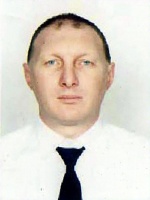 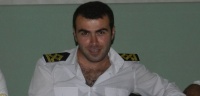 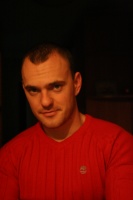 